ЧЕРКАСЬКА ОБЛАСНА РАДАГОЛОВАР О З П О Р Я Д Ж Е Н Н Я24.11.2022                                                                                          № 352-рПро внесення змін до Положення про преміюванняпрацівників виконавчого апарату обласної ради Відповідно до статті 55 Закону України «Про місцеве самоврядування 
в Україні»:        1. Внести до Положення про преміювання працівників виконавчого апарату обласної ради, затвердженого  розпорядженням  голови обласної ради від 16.08.2022 № 207-р,  зміни, доповнивши пункт 2.9 розділу 2 останнім абзацом  такого змісту:        «За рішенням голови обласної ради при визначенні розміру премії водіям фінансово-господарського відділу виконавчого апарату обласної ради (робітникам, які обслуговують Черкаську обласну раду), крім зазначених у цьому пункті показників в роботі, може бути враховано (за умови достатності фонду преміювання або економії фонду оплати праці) факт настання державних свят і ювілейних дат».Голова 									А. ПІДГОРНИЙ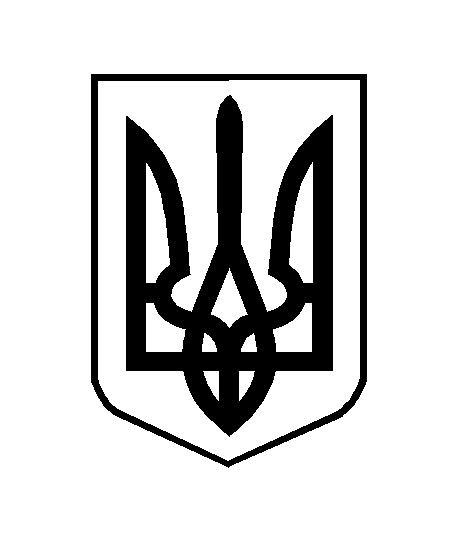 